Sayı   :  182		 Tarih : 25/05/2017Konu :  Teklif Mektubu               Sayın Yetkili,Üniversitemiz Sıhhıye Yerleşkesi Memur Kafeteryalarında kullanılmak üzere ihtiyaç duyulan ilişik liste muhteviyatı iaşe dışı malzemelerin 4734 sayılı Kamu İhale Kanunu’nun 22. Maddesinin (d) bendi gereğince numuneye bağlı olarak temin edilecektir. Müessesenizce temini mümkün ise Birim Fiyat Teklif Mektubunun en geç 30/05/2017 tarihi saat 11:00’e kadar Hacettepe Üniversitesi Memur Yemeği Yürütme Kurulu Başkanlığı Satınalma Birimine iletilmesini rica ederim.								Özer PAKSOY                                                                                                Şube Müdür V.Not: Numuneler Memur Yemeği Yürütme Kurulu Başkanlığı Satınalma Biriminde görülebilir.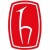 T.C.HACETTEPE ÜNİVERSİTESİMemur Yemeği Yürütme Kurulu Başkanlığı